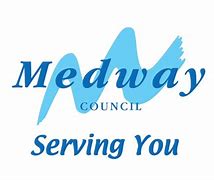 Application form for a permit to make a street collection or salePolice, Factories, & C (Miscellaneous provisions) Act 1916Gravesham and Medway Shared Licensing Service, Civic Centre, Windmill Street, Gravesend, Kent DA12 1AUPlease complete this form in block capitalsPart 1: applicant detailsTitle: Mr	Mrs	 Miss    Ms	 Other ……………………..Full first names: ……………………………………………….Last name: …………………………………………………Society committee/other body: ………………………………………Home address including postcode ………………………………………………………………………….………………………………………………………………………Business address including postcode ………………………………………………………………………….………………………………………………………………………Phone numbers:Home:…………
Work: …………Mobile: …………Email address: ……………………Part 2:  Secretary (general, honorary, organising) detailsTitle: Mr	Mrs	 Miss    Ms	 Other …………………..Full first names: ………………………Last name: …………………………………Home address including postcode 
………………………………………………………………………….………………………………………………………………………Business address including postcode (if applicable) 
………………………………………………………………………….………………………………………………………………………Phone numbers:Home:…………
Work: …………Mobile: …………Email address: ……………………Part 3:  Treasurer detailsTitle: Mr	Mrs	 Miss    Ms	 Other ……………………………..Full first names: ………………………………………………………….Last name: ………………………………………………………………Home address including postcode 
………………………………………………………………………….………………………………………………………………………Business address including postcode (if applicable) 
………………………………………………………………………….………………………………………………………………………Phone numbers:Home:…………
Work: …………Mobile: …………Email address: ……………………Part 4:  Auditor detailsTitle: Mr	Mrs	 Miss    Ms	 Other ……………………..Full first names: ………………………………………………….Last name: …………………………………………………Home address including postcode ………………………………………………………………………….………………………………………………………………………Business address including postcode (if applicable) ………………………………………………………………………….………………………………………………………………………Phone numbers:Home:…………
Work: …………Mobile: …………Email address: ……………………Qualification (see Regulation 16): ……………………Part 5:  BankersName: …………………………………………………………Address…………………………………………………………………………….……………………………………………………………………
Part 6: Details of collectionDate of proposed collection or sale: ……………………Please state alternative dates: ……………………Between the hours of……… and ………Area within Medway to be covered: ……………………Proceeds for the benefit of: ……………………Proposed location within Medway where collections will take place: 

……………………Has a permit for a collection or sale or similar purpose or by the same person society or other body of persons ever been refused? Yes / NoIf yes, give particulars:
……………………Is it proposed to promote this street collection in conjunction with a house to house collection: Yes / NoIf yes, is it desired that the accounts of this collection should be combined wholly or in part with the account of the house-to-house collection. Please specify: 

……………………Part 7: DeclarationI/we confirm that to the best of my/our knowledge, the information contained in this application is true.Signature of applicant or applicant’s solicitor or other duly authorised agent.If signing on behalf of applicant, state in what capacity.Signature: ……………………Print name: ……………………Capacity: ……………………Date: ……………………This authority is under a duty to protect the public funds it administers, and to this end may use the information you have provided for the prevention and detection of fraud. It may also share this information with other bodies responsible for auditing or administering public funds for these purposes.Medway Council is a Data Controller under the Data Protection Act 1998. We hold information for the purposes specified in our Data Protection Notification made to the information Commissioner and may use this information for any of them.We may get information from you from others, or may give information to them. If we do it we will only do so as the law permits, to check accuracy of information or prevent or detect crime. We may check information we receive about you with what is already in our records. This can include information provided by you as well as by others such as government departments and statutory agencies. We will not give information about you to anyone outside Medway Council unless the law permits us to do so.